Resultados generalesSe espera que los alumnos de Matemáticas de 11.º grado sean evaluados en 30 competencias para 6 Elementos Esenciales. [Nombre del alumno] ha dominado ___ competencias durante el año.En general, el dominio de matemáticas de [Nombre del alumno] se encuentra en la ____ de las cuatro categorías de rendimiento: ___. Las competencias específicas que [Nombre del alumno] ha logrado dominar y las que no ha logrado se pueden encontrar en el Perfil de aprendizaje de [Nombre del alumno].en desarrollo	cercano al objetivodentro del objetivo	avanzado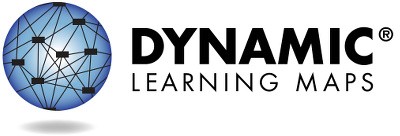 Para obtener más información y recursos, visite https://dynamiclearningmaps.org/states.	Página 1 de 2© Universidad de Kansas. Todos los derechos reservados. Solo con fines educativos. Queda prohibida su utilización con fines comerciales o de otro tipo sin autorización. “Dynamic Learning Maps” es una marca comercial de la Universidad de Kansas.Perfil de rendimiento, continuaciónÁreaLos gráficos de barras resumen el porcentaje de competencias que se han dominado por área. No todos los alumnos se evalúan para todas las competencias debido a la disponibilidad de contenido en los diferentes niveles para cada estándar.M.C1: Sentido numérico: los alumnos demuestran una comprensión cada vez más compleja del sentido numérico.M.C3: Datos de medición y análisis: los alumnos demuestran una comprensión cada vez más compleja sobre la medición, los datos y los procedimientos analíticos.__ %__ de 10 competencias dominadas__ %__ de 5 competencias dominadasM.C2: Geometría: los alumnos demuestran un razonamiento espacial cada vez más complejo y la comprensión de los principios geométricos.M.C4: Razonamiento algebraico y funcional: los alumnos resuelven problemas matemáticos cada vez más complejos, mediante el uso productivo del álgebra y las funciones.__ %__ de 5 competencias dominadas__ %__ de 15 competencias dominadasHay más información sobre el rendimiento de [Nombre del alumno] en cada uno de los Elementos Esenciales que componen cada Área disponible en el Perfil de aprendizaje.Para obtener más información y recursos, visite https://dynamiclearningmaps.org/states.	Página 2 de 2A continuación, se resume el rendimiento de [Nombre del alumno] en relación con los Elementos Esenciales de Matemáticas de 11.o grado. Esta información se basa en todas las pruebas de Dynamic Learning Maps (DLM) que realizó [Nombre del alumno] durante el año escolar 2022-23. Durante el año escolar 2022-23, 11.º grado tuvo 9 Elementos Esenciales en 4 Áreas disponibles para la enseñanza. El 11.o grado tuvo un número mínimo requerido para la evaluación de 6 Elementos Esenciales, al menos en 3 de las 4 Áreas. Se evaluó a [Nombre del alumno] en ___ Elementos Esenciales en ___  Áreas.La demostración del dominio de un nivel durante la evaluación supone el dominio de todos los niveles anteriores en los Elementos Esenciales. Esta tabla describe qué competencias demostró su hijo/a en la evaluación y cómo se comparan esas competencias con las expectativas para el nivel de grado escolar.Niveles dominados este añoNo hay evidencia de dominio para este Elemento EsencialElemento Esencial no evaluadoPágina 1 de 2Este informe tiene como objetivo servir como una fuente de evidencia en un proceso de planificación en materia de enseñanza.  Los resultados combinan todas las respuestas de los ítems del año académico completo. Debido a que su hijo/a puede demostrar conocimientos y competencias de manera diferente en distintos entornos, es posible que los resultados de dominio estimados que se muestran aquí no representen completamente lo que su hijo/a sabe y puede hacer.Para obtener más información y recursos, visite https://dynamiclearningmaps.org/states.© Universidad de Kansas. Todos los derechos reservados. Solo con fines educativos. Queda prohibida su utilización con fines comerciales o de otro tipo sin autorización. “Dynamic Learning Maps” es una marca comercial de la Universidad de Kansas.Niveles dominados este añoNo hay evidencia de dominio para este Elemento EsencialElemento Esencial no evaluadoPágina 2 de 2Para obtener más información y recursos, visite https://dynamiclearningmaps.org/states.ÁreaElemento EsencialNivel de dominioNivel de dominioNivel de dominioNivel de dominioNivel de dominioÁreaElemento Esencial12345M.C1M.EE.HS.N.RN.1Combinar; combinar conjuntos; demostrar el concepto de sumaRepresentar, resolver y explicar problemas repetidos de sumaExplicar y resolver problemas de multiplicaciónResolver expresiones con exponentes de números enterosExplicar los cuadrados y cubos perfectosM.C1M.EE.HS.S.IC.1-2Ordenar objetos por parejas; comparar objetosReconocer el posible resultado de un sucesoReconocer todos los posibles resultados de un suceso (espacio muestral)Determinar la probabilidad de un suceso simple donde los resultados tienen la misma probabilidadDeterminar la probabilidad de un suceso simple donde los resultados no tienen la misma probabilidadM.C2M.EE.HS.G.CO.6-8Reconocer objetos iguales y diferentesBuscar la correspondencia entre formas bidimensionales y tridimensionales similares y congruentesIdentificar figuras similares y congruentesExplicar las figuras similares y congruentesExplicar la relación entre figuras congruentes/similares y las transformacionesÁreaElemento EsencialElemento EsencialNivel de dominioNivel de dominioNivel de dominioNivel de dominioNivel de dominioÁreaElemento EsencialElemento Esencial1234 (Objetivo)5M.C3M.C3M.EE.HS.S.ID.3Ordenar objetos; clasificar objetosConocer los gráficos de barras/de imágenes, los diagramas de líneas y los gráficos circularesIdentificar la variabilidad, los valores atípicos, los picos en los datos y la distribución simétricaAnalizar la distribución de datos y sacar conclusionesSacar conclusiones al comparar dos conjuntos de datosM.C4M.C4M.EE.HS.A.SSE.4Reconocer los patrones que se dan en la naturaleza o en la vidaReconocer patrones y progresionesReconocer una progresión geométrica; reconocer la regla de formación en una progresión geométricaExtender las progresiones geométricasDeterminar cualquier término en una progresión geométricaM.C4M.C4M.EE.HS.F.BF.2Reconocer los patrones que se dan en la naturaleza o en la vidaReconocer patrones y progresionesReconocer una progresión aritmética; reconocer la ley de formaciónExtender una progresión aritmética utilizando la ley de formaciónDeterminar cualquier término en una progresión aritméticaM.C4M.C4M.EE.HS.F.IF.1-3Ordenar los objetos por parejas; ordenar los objetosExplicar las coordenadas x e y; explicar los pares de coordenadasDescribir el coeficiente de variación en un gráfico o tablaResolver problemas del mundo real a través de la interpretación de gráficas y tablas de funciones linealesPredecir y ampliar la información representada en los gráficos y tablas de funciones linealesM.C4M.C4M.EE.HS.F.IF.4-6Ordenar los objetos por parejas; ordenar los objetosExplicar las coordenadas x e y; explicar los pares de coordenadasConocer la covarianza y el coeficiente de variaciónAnalizar y comparar las gráficas de funciones linealesResolver problemas del mundo real utilizando gráficas de funciones linealesM.C4M.C4M.EE.HS.F.LE.1-3Ordenar los objetos por parejas; ordenar los objetosExplicar las coordenadas x e y; explicar los pares de coordenadasReconocer la covarianza y la pendienteExplicar y calcular el coeficiente de variación de una función linealIdentificar el intervalo de crecimiento o decrecimiento de una función lineal